SORTIE AU CINÉMAJE DÉCOUVRE UN PROGRAMME DE CINÉMAObserve le programme de cinéma suivant et réponds aux questions.Combien est-ce qu’il y a de salles dans ce cinéma ? 1		 2		 3Combien est-ce qu’il y a de séances par jour? 1 ou 2		 2 ou 3		 3 ou 4En danois, « Cendrillon » se dit :   Ariel		 Rapunzel		 Askepot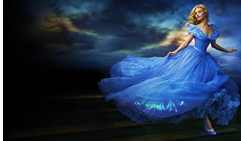 Que signifient VO et VF ? Recherche sur Internet le genre des films et complète le tableau suivant : Exemple : "Shaun le mouton" est un film d’animation et d’aventure, et c’est une comédie.A l’aide du programme du cinéma Eden, propose un ou plusieurs films à ces personnes et la séance correspondante. Complète le tableau page suivante. Julie veut voir un film d’animation dans l’après-midi, le weekend.Lucas voudrait voir un film d’action en 3D pendant la semaine.Marion voudrait aller voir un film en anglais sous-titré en français, un soir.Alexandre est disponible le jeudi et il aime les comédies romantiques.  Parle de tes habitudes. Demande à ton voisin s’il va souvent au cinéma, à quel cinéma, à quel est le dernier film qu’il a vu, s’il préfère les films en VO ou doublés…J’UTILISE DES MOTS PRÉCISRetrouve la signification du mot souligné ?J’ORGANISE UNE SORTIE AU CINÉMAComment proposer une sortie et fixer un rendez-vous ? Place les phrases suivantes dans la bonne colonne du tableau:On va au ciné ?Rendez-vous à 20h45 ?Qu’est-ce que tu fais ce weekend ?Ça te dit de sortir ?On se retrouve à quelle heure ?On se retrouve où ?Tu as envie de voir un film d’action?Rendez-vous devant le cinéma.Écoute le dialogue et choisis la bonne réponse :Elise et Bastien vont au cinéma :    samedi	  dimanche	 samedi et dimancheIls vont voir un film :  le matin	 	 l’après-midi 	 le soir Le film commence :  à 17h30	  à 20h45	   à 21hIls ont choisi :   un film français	 un film américain	  un film franco-américainLe film passe :  en français	  en anglaisElise et Bastien ont rendez-vous :  à 17h30	  à 20h45	   à 21hIls vont acheter les places :  aujourd’hui 	  juste avant le début du filmPar groupe de deux, proposez une sortie et choisissez la date, l’heure et le thème de la sortie.   Film d’actionFilm d’aventureFilm fantastiqueFilm de science-fictionFilm d’animationComédie romantiqueComédie Drame ThrillerShaun le moutonxxxPourquoi j’ai pas...L’art de la fugueBig eyesDivergente 2…Indian palace…Fast & Furious 7Still AliceDiversionCendrillonAvengers…A trois on y vaFilmsSéancesJuliePourquoi j’ai pas mangé mon pèreVendredi 1er mai à 17h30LucasMarionAlexandreLe samedi soir, je vais au cinéma en famille.Samedi, je voudrais aller au cinéma avec toi.J’aime bien ce film mais il dure 3 heures.Vite, dépêche-toi, le film est à 3 heures.Il est presque 3 heures.samedi prochain (une date)la longueur du film (une durée)tous les samedis (une habitude)l’heure de maintenant (l’heure actuelle)l’heure de début du film (un horaire exact)Proposer une sortieFixer un rendez-vous On va au ciné ? Rendez-vous à 20h45 ?